CURRICULUM VITAE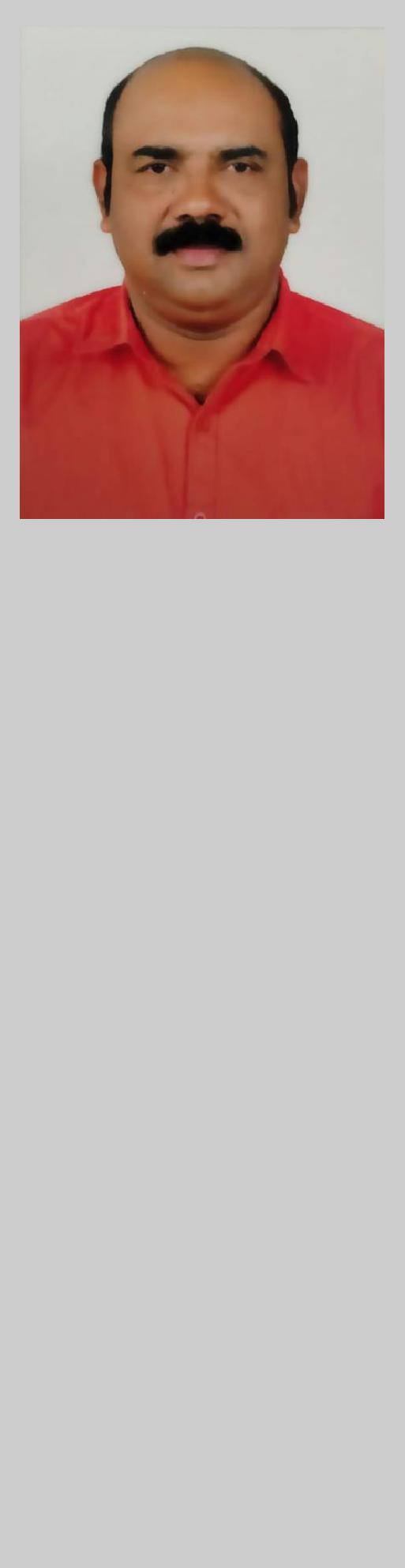 POST APPLIED FOR : LIGHT VEHICLE DRIVER CUM SALES MANCAREER OBJECTIVE:To be associated with a progressive organization that gives me the scope to apply my knowledge and skills and involve myself as a part of team that dynamically works towards the growth of organization.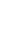 Tamil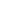 WORK EXPERIENCE : 7 YEARSWORK EXPERIENCE : 7 YEARSWORK EXPERIENCE : 7 YEARSWORK EXPERIENCE : 7 YEARSWORK EXPERIENCE : 7 YEARS●Duration : 2006 to 2013Duration : 2006 to 2013Job Description: SALES MAN WITH DRIVERJob Description: SALES MAN WITH DRIVERJob Description: SALES MAN WITH DRIVERJob Description: SALES MAN WITH DRIVERJob Description: SALES MAN WITH DRIVERWORK EXPERIENCE : NOW WORKINGWORK EXPERIENCE : NOW WORKINGWORK EXPERIENCE : NOW WORKINGWORK EXPERIENCE : NOW WORKINGWORK EXPERIENCE : NOW WORKINGSALEESHSALEESHSALEESHSALEESH●Duration : 2014 to 2019Duration : 2014 to 2019SALEESHSALEESHSALEESHSALEESHEmail : saleesh-393255@2freemail.com Email : saleesh-393255@2freemail.com Email : saleesh-393255@2freemail.com Email : saleesh-393255@2freemail.com Job Description: DRIVER WITH CO – ORDINATORJob Description: DRIVER WITH CO – ORDINATORJob Description: DRIVER WITH CO – ORDINATORJob Description: DRIVER WITH CO – ORDINATORJob Description: DRIVER WITH CO – ORDINATORJob Description: DRIVER WITH CO – ORDINATORJob Description: DRIVER WITH CO – ORDINATORJob Description: DRIVER WITH CO – ORDINATORJob Description: DRIVER WITH CO – ORDINATORJob Description: DRIVER WITH CO – ORDINATORJob Description: DRIVER WITH CO – ORDINATORJob Description: DRIVER WITH CO – ORDINATORJob Description: DRIVER WITH CO – ORDINATORJob Description: DRIVER WITH CO – ORDINATORJob Description: DRIVER WITH CO – ORDINATORHandling Interior work sites materials delivery.Handling Interior work sites materials delivery.PERSONAL DETAILS:PERSONAL DETAILS:PERSONAL DETAILS:PERSONAL DETAILS:Handling Interior work sites materials delivery.Handling Interior work sites materials delivery.Address : Dubai UAEAddress : Dubai UAEAddress : Dubai UAEAddress : Dubai UAEDelivery proper timing schedulesDelivery proper timing schedulesAddress : Dubai UAEAddress : Dubai UAEAddress : Dubai UAEAddress : Dubai UAEInstallation team work supporting (Interior work)Installation team work supporting (Interior work)Date Of BirthDate Of Birth:30.05.1970:30.05.1970Installation team work supporting (Interior work)Installation team work supporting (Interior work)Date Of BirthDate Of Birth:30.05.1970:30.05.1970Date Of BirthDate Of Birth:30.05.1970:30.05.1970PROFESSIONAL SUMMARY:PROFESSIONAL SUMMARY:PROFESSIONAL SUMMARY:NationalityNationality: Indian: IndianPROFESSIONAL SUMMARY:PROFESSIONAL SUMMARY:PROFESSIONAL SUMMARY:NationalityNationality: Indian: Indian●Good knowledge of all UAE Roads, Locations, Rules andGood knowledge of all UAE Roads, Locations, Rules andGood knowledge of all UAE Roads, Locations, Rules and●Good knowledge of all UAE Roads, Locations, Rules andGood knowledge of all UAE Roads, Locations, Rules andGood knowledge of all UAE Roads, Locations, Rules andReligionReligion: Hindu: Hinduregulations.regulations.ReligionReligion: Hindu: Hindu●Possess excellent driving skills and ability to perform physicallyPossess excellent driving skills and ability to perform physicallyPossess excellent driving skills and ability to perform physically●Possess excellent driving skills and ability to perform physicallyPossess excellent driving skills and ability to perform physicallyPossess excellent driving skills and ability to perform physicallySexSex: Male: Maledemanding task.demanding task.Marital StatusMarital Status: Married: Married●Ability to work in a team and individual environmentAbility to work in a team and individual environmentAbility to work in a team and individual environmentMarital StatusMarital Status: Married: MarriedMarital StatusMarital Status: Married: Married●Handling the job responsibilities.Handling the job responsibilities.●Handling the job responsibilities.Handling the job responsibilities.Visa status   : EmploymentVisa status   : EmploymentVisa status   : EmploymentVisa status   : Employment●Keep time schedules and proper timing.Keep time schedules and proper timing.Visa status   : EmploymentVisa status   : EmploymentVisa status   : EmploymentVisa status   : EmploymentPlace of IssuePlace of Issue: Dubai: DubaiDECLARATION:DECLARATION:DECLARATION:DECLARATION:DECLARATION:Place of IssuePlace of Issue: Dubai: DubaiI hereby declare, that the above mentioned information is true to the best ofI hereby declare, that the above mentioned information is true to the best ofI hereby declare, that the above mentioned information is true to the best ofI hereby declare, that the above mentioned information is true to the best ofI hereby declare, that the above mentioned information is true to the best ofI hereby declare, that the above mentioned information is true to the best ofI hereby declare, that the above mentioned information is true to the best ofI hereby declare, that the above mentioned information is true to the best ofI hereby declare, that the above mentioned information is true to the best ofI hereby declare, that the above mentioned information is true to the best ofI hereby declare, that the above mentioned information is true to the best ofI hereby declare, that the above mentioned information is true to the best ofLanguageLanguage: English: Englishmy knowledge. Given a Chance, I assure that I will serve the organizationmy knowledge. Given a Chance, I assure that I will serve the organizationmy knowledge. Given a Chance, I assure that I will serve the organizationmy knowledge. Given a Chance, I assure that I will serve the organizationmy knowledge. Given a Chance, I assure that I will serve the organizationmy knowledge. Given a Chance, I assure that I will serve the organizationLanguageLanguage: English: Englishwith sincerity and dedication.with sincerity and dedication.with sincerity and dedication.with sincerity and dedication.with sincerity and dedication.HindiHindiwith sincerity and dedication.with sincerity and dedication.with sincerity and dedication.with sincerity and dedication.with sincerity and dedication.HindiHindiArabicArabicMalayalamMalayalamPlace : DUBAI - UAEPlace : DUBAI - UAEPlace : DUBAI - UAEPlace : DUBAI - UAEPlace : DUBAI - UAESALEESHMalayalamMalayalam